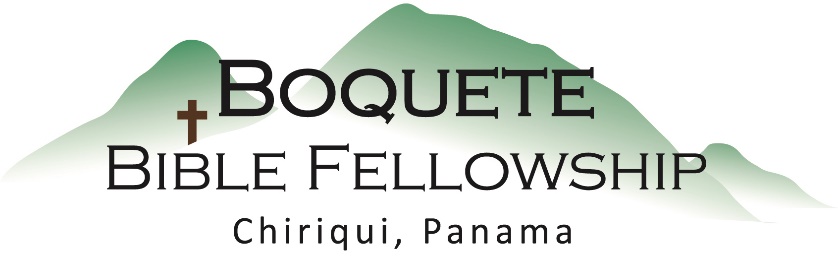 Adoración Dominical – 24 de marzo, 2024Bienvenida y anuncios Oración de limpieza: Salmo 65:2-4Llamado a la adoración Marcos 11:8-10 Adoración a través del canto & las ofrendas Oración de IluminaciónSermón: ¿Qué Sostenía a Jesús?Respuesta                                                                   Bendición: Romanos 15:13Anuncios para esta semanaCena Mensual del Compartir de la Iglesia – Este jueves en la tarde a las 5:00pm todos son bienvenidos y están invitados a unirse con nosotros. Estudio Bíblico de los Miércoles: Bob esta dirigiendo un estudio Bíblico a través del libro de los Hechos los miércoles a las 10:30am. ¡Todos están invitados!Estudio Bíblico de las Damas – Los jueves a las 10:30am. Acabamos de empezar un nuevo y muy relevante estudio. Vea a Karen para más información. Escuela Dominical para los Niños – Por favor recuerden que esta actividad es solo para niños de 9 años y menores.Notas del Sermón del Domingo de Ramos - ¿Qué Sostenía a Jesús¿Qué sostenía a Jesús en Su vida y ministerio, especialmente en esta semana final?1.) La Palabra de Dios2.) Los otros miembros de la Trinidad – El Padre, y El Espíritu Santo     •  Él fue sostenido por el Padre mientras dependía de Él de todo corazón, comulgaba           con Él regularmente y se sometía a Él absolutamente.         •  Jesús caminó en el Espíritu, de manera muy práctica, a lo largo de Su ministerio.3.) Los hermanos; más concretamente, sus discípulos.4.) Alegría – alegría indomable que Él buscó.Escritura de referencia/recomendada: Mateo 21:7-11; Hechos 2:23, 4:27-28; Romanos 5:8; Hebreos 4:15; Lucas 2:46-47, 52; Lucas 4:1-13; Mateo 4:1-11; Lucas 4:16-21; Juan 5:38-39, 8:31-32; Filipenses 2:5-8; Marcos 6:46, 1:35; Lucas 5:16; Mateo 14:13; Lucas 6:12; Juan 5:19, 12:49-50, 14:24; Lucas 22:42; Mateo 26:42-44, 12:28; Hechos 10:38; Juan 14:16-17; Mateo 9:10; Lucas 22:14-15; Hebreos 12:2